ПРОЕКТПОСТАНОВЛЕНИЕ     от ___________ № ___________О внесении изменений в постановление администрации Сосновоборского городского округа от 21.07.2014 № 1771«Об утверждении административного регламента исполненияадминистрацией Сосновоборского городского округамуниципальной функции «Осуществление муниципального жилищного контроля на территории муниципального образования Сосновоборский городской округЛенинградской области»В целях приведения в соответствие с Федеральным законом от 26.12.2008 № 294-ФЗ «О защите прав юридических лиц и индивидуальных предпринимателей при осуществлении государственного контроля (надзора) и муниципального контроля», приказом Минэкономразвития России от 30.04.2009 № 141 (ред. от 30.09.2016) «О реализации положений Федерального закона «О защите прав юридических лиц и индивидуальных предпринимателей при осуществлении государственного контроля (надзора) и муниципального контроля», а также актуализации контактных данных, модификации типовой формы уведомления о проведении проверки, администрация Сосновоборского городского округа п о с т а н о в л я е т:1. Внести изменения в постановление администрации Сосновоборского городского округа от 21.07.2014 № 1771 «Об утверждении административного регламента исполнения администрацией Сосновоборского городского округа муниципальной функции «Осуществление муниципального жилищного контроля на территории муниципального образования Сосновоборский городской округ Ленинградской области»»                                 (с изменениями от 29.04.2020 № 856):1.1.	В пункте 2.1.1 административного регламента:- в абзаце 13 исключить цифру «240»;- в абзаце 14 номер телефона «8 (81369) 6-28-81» заменить на номер телефона «8 (81369) 6-27-98»;- в абзаце 15 слова «предоставления услуги» заменить словами «исполнения функции».1.2.	Приложение № 3 («Распоряжение (Приказ) органа государственного контроля (надзора), органа муниципального контроля о проведении проверки юридического лица, индивидуального предпринимателя») к административному регламенту изложить в новой редакции, согласно приложению № 1 к настоящему постановлению.1.3.	Приложение № 5 («Требование в связи с проведением проверки») к административному регламенту заменить приложением № 5 («Уведомление в связи с проведением проверки»), согласно приложению № 2 к настоящему постановлению.2. Общему отделу администрации (Смолкина М.С.) обнародовать настоящее постановление на электронном сайте городской газеты «Маяк».3. Отделу по связям с общественностью (пресс-центр) комитета по общественной безопасности и информации (Бастина Е.А.) разместить настоящее постановление на официальном сайте Сосновоборского городского округа.4. Настоящее постановление вступает в силу со дня официального обнародования.5. Контроль за исполнением настоящего постановления возложить на заместителя главы администрации по безопасности, правопорядку и организационным вопросам   Колгана А.В.Глава Сосновоборского городского округа	                                                     М.В.ВоронковИсп. ОМК, Кенкеч Т.В.(81369)62798ПРИЛОЖЕНИЕ № 1к постановлению администрацииСосновоборского городского округаот __________________ №________ПРИЛОЖЕНИЕ № 3к административному регламентуисполнения администрацией Сосновоборского городского округа муниципальной функции«Осуществление муниципального жилищного контроля на территории муниципального образования Сосновоборский городской округЛенинградской области»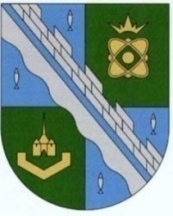 Администрация мУниципального образования Сосновоборский городской округ ленинградской областиМУНИЦИПАЛЬНЫЙ ЖИЛИЩНЫЙ КОНТРОЛЬРАСПОРЯЖЕНИЕ 
органа муниципального контроляюридического лица, индивидуального предпринимателяот «__» __________ 20__г. № _____ЖК    1. Провести проверку в отношении _____________________________________________________________________________________________________________(наименование юридического лица, фамилия, имя, отчество (последнее - при наличии) индивидуального предпринимателя)    2. Место нахождения: _____________________________________________________________________________________________________________________________ (юридического лица (филиалов, представительств, обособленных структурных подразделений), места фактического осуществления  деятельности индивидуальным предпринимателем и (или) используемых ими производственных объектов)    3. Назначить лицом(ами), уполномоченным(и) на проведение проверки: ______________________________________________________________________________(фамилия, имя, отчество (последнее - при наличии),  должность должностного лица (должностных лиц),уполномоченного(ых) на проведение проверки)    4.  Привлечь к проведению проверки в качестве экспертов, представителейэкспертных организаций следующих лиц: ______________________________________________________________________________________________________________(фамилия, имя, отчество (последнее - при наличии), должности привлекаемых к проведению проверки экспертов и (или) наименование  экспертной организации с указанием реквизитов свидетельства об аккредитации и наименования органа по аккредитации, выдавшего свидетельство об аккредитации)    5. Настоящая проверка проводится в рамках _______________________________________________________________________________________________________(наименование вида (видов) государственного контроля (надзора),  муниципального контроля, реестровый(ые) номер(а) функции(й)  в федеральной государственной информационной системе  "Федеральный реестр государственных  и муниципальных услуг (функций)")    6. Установить, что:    настоящая проверка проводится с целью: __________________________________________________________________________________________________________    При установлении  целей  проводимой  проверки  указывается  следующая информация:    а) в случае проведения плановой проверки:    - ссылка на утвержденный ежегодный план проведения плановых проверок;    - реквизиты проверочного листа (списка контрольных вопросов), если при проведении плановой проверки должен быть использован проверочный лист (список контрольных вопросов);    б) в случае проведения внеплановой проверки:    - реквизиты ранее выданного проверяемому лицу предписания об устранении выявленного нарушения, срок для исполнения которого истек;    - реквизиты заявления от юридического лица или индивидуального предпринимателя о предоставлении правового статуса, специального разрешения (лицензии) на право осуществления отдельных видов деятельности  или разрешения   (согласования) на осуществление иных юридически значимых действий, если проведение соответствующей внеплановой проверки юридического лица,     индивидуального предпринимателя предусмотрено правилами предоставления   правового статуса, специального разрешения (лицензии), выдачи разрешения (согласования);    - реквизиты  поступивших в органы государственного контроля (надзора), органы  муниципального  контроля обращений и заявлений граждан, юридических лиц,  индивидуальных  предпринимателей,  а  также  сведения  об информации, поступившей   от   органов   государственной   власти  и  органов  местного самоуправления, из средств массовой информации;    - реквизиты  мотивированного  представления  должностного  лица органа государственного  контроля  (надзора),  органа  муниципального  контроля по результатам  анализа результатов мероприятий по контролю без взаимодействия с  юридическими лицами, индивидуальными предпринимателями, рассмотрения или предварительной  проверки  поступивших  в  органы государственного контроля (надзора),  органы муниципального контроля обращений и заявлений граждан, в том  числе  индивидуальных предпринимателей, юридических лиц, информации от органов государственной власти, органов местного самоуправления, из средств массовой информации;    - реквизиты приказа (распоряжения) руководителя органа государственного контроля (надзора), изданного в соответствии с поручениями Президента Российской Федерации, Правительства Российской Федерации;    -  реквизиты  требования  прокурора о проведении внеплановой проверки в рамках  надзора за исполнением законов и реквизиты прилагаемых к требованию материалов и обращений;    - сведения  о выявленных в ходе проведения мероприятия по контролю без взаимодействия  с  юридическими  лицами,  индивидуальными предпринимателями индикаторах риска нарушения обязательных требований;    в) в случае проведения внеплановой выездной проверки, которая подлежит согласованию  органами  прокуратуры, но в целях принятия неотложных мер должна  быть проведена незамедлительно в связи с причинением вреда либо нарушением   проверяемых требований, если такое причинение вреда  либо нарушение требований обнаружено непосредственно в момент его совершения:    - реквизиты прилагаемой к распоряжению (приказу) о проведении проверки копии документа (рапорта, докладной записки и другие), представленного должностным лицом, обнаружившим нарушение;    задачами настоящей проверки являются: ____________________________________________________________________________________________________________    7. Предметом настоящей проверки является (отметить нужное):    соблюдение обязательных требований и (или) требований, установленных муниципальными правовыми актами;    соответствие сведений, содержащихся в уведомлении о начале осуществления    отдельных видов предпринимательской деятельности, обязательным требованиям;    соответствие сведений, содержащихся в заявлении и документах юридического  лица или индивидуального предпринимателя о предоставлении правового статуса,   специального разрешения (лицензии) на право осуществления отдельных видов деятельности или разрешения (согласования) на осуществление иных юридически   значимых действий, если проведение соответствующей внеплановой проверки  юридического лица, индивидуального предпринимателя предусмотрено правилами предоставления правового статуса, специального разрешения (лицензии), выдачи  разрешения (согласования) обязательным требованиям, а также данным об указанных юридических лицах и индивидуальных предпринимателях, содержащимся в едином государственном реестре юридических лиц, едином государственном реестре индивидуальных предпринимателей и других федеральных информационных ресурсах;    выполнение предписаний органов государственного  контроля (надзора), органов муниципального контроля;    проведение мероприятий:    по предотвращению причинения вреда жизни, здоровью граждан, вреда животным,   растениям, окружающей среде, объектам культурного наследия (памятникам истории  и культуры) народов Российской Федерации, музейным предметам и музейным  коллекциям, включенным в состав Музейного фонда Российской Федерации, особо  ценным, в том числе уникальным, документам Архивного фонда Российской   Федерации, документам, имеющим особое историческое, научное, культурное значение, входящим в состав национального библиотечного фонда;    по предупреждению возникновения чрезвычайных ситуаций природного и техногенного характера;    по обеспечению безопасности государства;    по ликвидации последствий причинения такого вреда.    8. Срок проведения проверки: __________________________________________    К проведению проверки приступить с "__" __________ 20__ года.    Проверку окончить не позднее "__" _____________ 20__ года.    9. Правовые основания проведения проверки: ______________________________________________________________________________________________________(ссылка на положения нормативного правового акта, в соответствиис которым осуществляется проверка)    10.  Обязательные требования и (или) требования,  установленные муниципальными     правовыми   актами,  подлежащие проверке____________________________________________________________________________________________________________________________________________________    11.  В процессе проверки провести следующие мероприятия по контролю, необходимые для достижения целей и задач проведения проверки (с указанием наименования мероприятия по контролю и сроков его проведения):1) ________________________________________________________________________2) ________________________________________________________________________3) ________________________________________________________________________    12. Перечень положений об осуществлении муниципального контроля, административных регламентов по осуществлению муниципального контроля:____________________________________________________________________________________________________________________________________________________(с указанием наименований, номеров и дат их принятия)    13. Перечень документов, представление которых юридическим лицом, индивидуальным предпринимателем необходимо для достижения целей и задач проведения проверки:__________________________________________________________________________________________________________________________________________________________________________________________________________________________________    (должность, фамилия, инициалы руководителя, заместителя руководителяоргана муниципального контроля, издавшего распоряжение о проведении проверки)                                      _____________________________________                                          (подпись, заверенная печатью)______________________________________________________________________________________________________________________________________________________________________________________________________________________________       (фамилия, имя, отчество (последнее - при наличии) и должность         должностного лица, непосредственно подготовившего проект       распоряжения (приказа), контактный телефон, электронный адрес                              (при наличии)ПРИЛОЖЕНИЕ № 2к постановлению администрацииСосновоборского городского округаот __________________ №________ПРИЛОЖЕНИЕ № 5к административному регламентуисполнения администрацией Сосновоборского городского округа муниципальной функции«Осуществление муниципального жилищного контроля на территории муниципального образования Сосновоборский городской округЛенинградской области»Администрация мУниципального образования Сосновоборский городской округ ленинградской областиМУНИЦИПАЛЬНЫЙ ЖИЛИЩНЫЙ КОНТРОЛЬОтдел муниципального контроляУведомление N __________/ЖКв связи с проведением проверкиот "__" __________ 20__ г.							______________(место составления)Руководствуясь Жилищным кодексом Российской Федерации, Кодексом Российской Федерации об административных правонарушениях, Положением о порядке осуществления муниципального жилищного контроля на территории муниципального образования Сосновоборский городской округ Ленинградской области (утв. решением совета депутатов муниципального образования Сосновоборский городской округ Ленинградской области от 05.12.2013 № 191 (с учетом изменений и дополнений), на основании распоряжения о проведении внеплановой выездной проверки от _______ № _________/ЖК (далее – Распоряжение), Вам или Вашему полномочному представителю, с надлежащим образом оформленной доверенностью, необходимо:Находиться «___»__________ 20____ года в ____час. _____ мин. (далее - День явки), по адресу: ___________________________________________________ (далее - Адрес явки), в связи с назначенной проверкой.Обеспечить, в День явки беспрепятственный проход инспектора(ов) муниципального жилищного контроля в жилое помещение, расположенное по адресу: _____________________________________________________________(далее – Объект проверки) для проведения проверочных мероприятий.Представить в День явки инспектору(ам) муниципального жилищного контроля документы, согласно перечню, указанному в п. _____ Распоряжения. При необходимости, в ходе проверки могут быть затребованы иные документы, относящиеся к предмету проверки.В случае не обеспечения в День явки беспрепятственного прохода инспекторов муниципального жилищного контроля на объект проверки для проведения проверочных мероприятий, в отношении Вас будет составлен протокол об административном правонарушении по ч. 1 ст. 19.4.1 «Кодекса Российской федерации об административных правонарушениях» от 30.12.2001 N 195-ФЗ.При возникновении вопросов, в связи с получением данного уведомления, Вы можете связаться в рабочее время с инспектором(ами), уполномоченным(и) на проведение проверки по тел. 8 (81369) 6-28-61, а так же по адресу Ленинградская область, г. Сосновый Бор, 
ул. Ленинградская, д. 46, каб. 343.Приложение:- копия распоряжения органа муниципального контроля о проведении внеплановой выездной проверки в отношении физического лица от __________ №___________/ЖК.Уполномоченное должностное лицоотдела муниципального контроляадминистрации Сосновоборского городского округа_____________________    ____________________    __________________________(должность)			 (подпись) 			(расшифровка подписи)РАССЫЛКА:Общ.отд.Отдел муниципального контроляПресс-центрПрокуратурао проведениипроверки(плановой/внеплановой, документарной/выездной)Кому:Фамилия, имя и (если имеется) отчество либо реквизиты обязываемого уведомлением лица(отметка о вручении уведомления)Согласовано:Заместитель главы администрациипо безопасности, правопорядку иорганизационным вопросам________________ А.В. Колган«___»_____________2021Начальник общего отдела______________ М.С. Смолкина«___»_____________2021Заместитель начальника юридического отдела_______________ Т.М. Негорева«___»_____________2021